Klapa odcinająca z uszczelnieniem pierścieniem tocznym AKL 200Opakowanie jednostkowe: 1 sztukaAsortyment: K
Numer artykułu: 0092.0425Producent: MAICO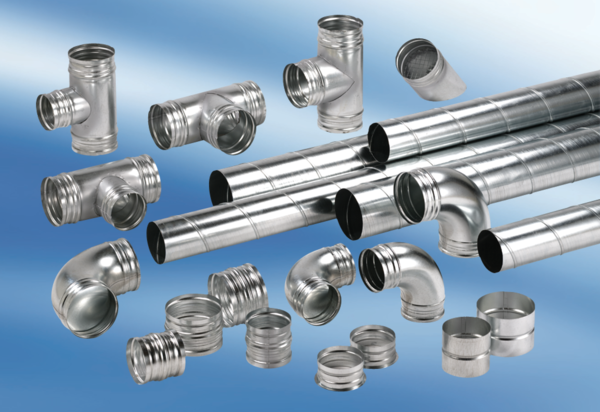 